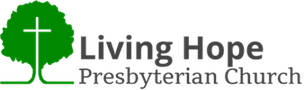 LIVING HOPE OPC ORDER OF WORSHIPfor Sunday, June 13, 2021 at 10:45 AMRe. Andrew Myers preachinngPreludeAnnouncementsOpening Song – -O Church AriseAnnouncementsGospel Greeting – Grace and peace to you from God our Father and the Lord Jesus Christ.Call to Worship Song – -From All that Dwells below the skies-NTH 7Call to Worship – Ascribe to the LORD, O families of the peoples, ascribe to the LORD glory and strength! Ascribe to the LORD the glory due his name; bring an offering, and come into his courts! Worship the LORD in the splendor of holiness; tremble before him, all the earth! Ps. 96:7-9Prayer of Adoration & Invocation Hymn of Praise – -Come thou Fount of Every Blessing-NTH 457Reading of the Law – Exodus 20:1-17(Silent Confession of Sin)Corporate Confession of Sin – Most merciful God, we confess that we have sinned against you in thought, word, and deed, by what we have done, and by what we have left undone. We have not loved you with our whole heart; we have not loved our neighbors as ourselves. We are truly sorry and we humbly repent. For the sake of your Son Jesus Christ, have mercy on us and forgive us; that we may delight in your will, and walk in your ways, to the glory of your Name. Amen. Assurance of Pardon – For our sake he made him to be sin who knew no sin, so that in him we might become the righteousness of God. 2 Corinthians 5:21Doxology – NTH 733Exhortation to Give – But as you excel in everything—in faith, in speech, in knowledge, in all earnestness, and in our love for you—see that you excel in giving which is an act of grace also. 2 Cor. 8:7Prayer for Collection & Pastoral Prayer Medley-Be Strong in the Lord-You are my All in AllScripture  – OT Gen 15, NT: Heb 3:12-4:1, Heb 11-12Prayer for Illumination Sermon – When People Are Big (Numbers 13)Prayer of ApplicationHymn of Response – -How Firm a Foundation-NTH 94Benediction – The grace of the Lord Jesus Christ and the love of God and the fellowship of the Holy Spirit be with you all. 2 Cor. 13:14